О подготовке и проведении празднования  79-ой годовщины Победы  в  Великой Отечественной войне 1941-1945 годов в Батыревском муниципальном округеВ целях обеспечения подготовки и проведения празднования 79-ой годовщины Победы в Великой Отечественной войне 1941-1945 годов администрация Батыревского муниципального округа Чувашской РеспубликиПОСТАНОВЛЯЕТ:1.  Создать организационный комитет по подготовке и проведению празднования      79-ой годовщины Победы в Великой Отечественной войне 1941-1945 годов в Батыревском муниципальном округе (приложение № 1).           2. Утвердить план основных мероприятий по подготовке и проведению празднования 79-ой годовщины Победы в Великой Отечественной войне 1941-1945 годов в Батыревском муниципальном округе (приложение № 2).   	3. Рекомендовать:- Управлению строительства, дорожного хозяйства и благоустройства администрации Батыревского муниципального округа обеспечить организованное проведение мероприятий, посвященных Дню Победы;- организациям и предприятиям всех форм собственности принять активное участие в подготовке и проведении мероприятий, посвященных 79-ой годовщине Победы в Великой Отечественной войне 1941-1945 годов.4. Контроль за исполнением настоящего постановления оставляю за собой.5. Настоящее постановление вступает в силу с момента его подписания.Глава Батыревского муниципального округа                                                                                Р.В.СеливановПриложение  №1к постановлению администрацииБатыревского муниципального округа СОСТАВорганизационногокомитета по подготовке и проведению празднования79-ой годовщины Победы в Великой Отечественной войне 1941-1945 годов в Батыревском муниципальном округеПриложение №2к постановлению администрацииБатыревского муниципального округаПЛАНосновных мероприятий по подготовке и проведению празднования 79-ой годовщины Победы в Великой Отечественной войне 1941-1945 годов в Батыревском муниципальном округеЧĂВАШ РЕСПУБЛИКИН ПАТĂРЬЕЛ МУНИЦИПАЛЛĂ ОКРУГĔН АДМИНИСТРАЦИЙĔ ЙЫШĂНУ09.04.2024 ҫ., № 393Патăрьел ялĕ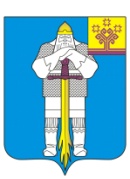 ЧУВАШСКАЯ РЕСПУБЛИКААДМИНИСТРАЦИЯ БАТЫРЕВСКОГО МУНИЦИПАЛЬНОГО ОКРУГАПОСТАНОВЛЕНИЕ09.04.2024 г. № 393село БатыревоЧернова С.А.-заместитель главы по социальным вопросам – начальник финансового отдела администрации Батыревского муниципального округа, председатель оргкомитета;Рубцова И.П.-начальник управления образования, молодежной политики, физической культуры и спорта администрации Батыревского муниципального округа, заместитель председателя оргкомитета;Мулюков С.П.-ведущий специалист-эксперт отдела культуры, туризма и информационного обеспечения администрации Батыревского муниципального округа, секретарь оргкомитета;Члены оргкомитета:Ильина А.Г.-управляющий делами – начальник отдела организационно-контрольной работы администрации Батыревского муниципального округа;Никитина Н.О.-начальник отдела культуры, туризма и информационного обеспечения администрации Батыревского муниципального округа;Каллин Г.Н.-начальник отдела гражданской обороны, чрезвычайным ситуациям, мобилизации и специальных программ администрации Батыревского муниципального округа;Ижедеров В.В.-заведующий сектором строительства и архитектуры администрации Батыревского  муниципального округа;Илюткин В.А.-военный комиссар по Батыревскому и Шемуршинскому  районам (по согласованию);Тинюков Н.А.-главный врач БУ «Батыревская центральная районная больница» Минздрава Чувашии (по согласованию);Никитина Н.П.-начальник  отдела социальной  защиты населения Батыревского муниципального округа КУ «Центр предоставления мер социальной поддержки» Минтруда Чувашии (по согласованию);Афанасьев А.С.-директор МАУ ДО «СШ «Паттар» (по согласованию);Ларьков А.Н.-начальник МО МВД России «Батыревский» (по согласованию);Андреев Н.Ю.-врио начальника Батыревского территориального отдела (по согласованию);Козлов А.И.-главный редактор АУ ЧР «Редакция Батыревской районной газеты «Авангард» Мининформполитики Чувашии (по согласованию);Ялуков Н.Г.-директор БУ «Батыревский ЦСОН» Минтруда Чувашии (по согласованию);Шадиряков С.П.-председатель совета ветеранов Вооруженных сил Российской Федерации по Батыревскому муниципальному округу (по согласованию); Алексеева Н.А.-директор АУ «Централизованная клубная система»  Батыревского муниципального округа (по согласованию);Андреева Н.Б.-директор МАОУ «Батыревская СОШ №1» (по согласованию);Лялина Л.В.-директор МБОУ «Батыревская СОШ №2» (по согласованию);№п/пМероприятияСрок исполненияОтветственныеТоржественные праздничные мероприятия, акции, посвященные 80-ой годовщине Победы в Великой Отечественной войнеТоржественные праздничные мероприятия, акции, посвященные 80-ой годовщине Победы в Великой Отечественной войнеТоржественные праздничные мероприятия, акции, посвященные 80-ой годовщине Победы в Великой Отечественной войнеТоржественные праздничные мероприятия, акции, посвященные 80-ой годовщине Победы в Великой Отечественной войне1.1.Торжественный митинг, посвященный годовщине Победы советского народа в Великой Отечественной войне9 маяОргкомитет1.2.Церемония возложения венков и цветов к монументу «Славы», памяти погибших в Великой Отечественной войне 1941-1945 годов9 маяОргкомитет1.3.Акции «Вальс Победы» и «Кадетский бал».Показательные выступления                                             юнармейцев, барабанщиц, кадетов.9 маяУправление образования, молодежной политики, физической культуры и спорта администрации Батыревского муниципального округа1.4.Почетный караул у памятников и монументов, посвященных Победе советского народа в Великой Отечественной войне 1941-1945 годов8-9 маяУправление образования, молодежной политики, физической культуры и спорта администрации Батыревского муниципального округа1.4.Митинги, церемонии возложения цветов к памятникам павших воинов в Великой Отечественной войне 1941-1945 годов8 маяТерриториальные отделы администрации Батыревского муниципального округа1.6.Проведение Уроков памяти, Уроков мужества, посвященных празднованию годовщины Победы в Великой Отечественной войнеапрель-майОбразовательные организации, МБУК «Централизованная библиотечная система», БУК ИЭМ «Хлеб» Батыревского муниципального округа1.7.Культурно-массовые и спортивные мероприятия на площадях и парках, стадионах муниципального округаапрель-майАУ «Централизованная клубная система», управление образования, молодежной политики, физической культуры и спорта администрации Батыревского муниципального округа1.8.Поздравления участников, ветеранов и тружеников тыла Великой Отечественной войны 1941-1945 гг. на домуапрель-майТерриториальные отделы Батыревского муниципального округа, БУ «Батыревский ЦСОН» Минтруда ЧувашииМемориальные, информационные, культурно-массовые и спортивные мероприятия, смотры-конкурсы, акцииМемориальные, информационные, культурно-массовые и спортивные мероприятия, смотры-конкурсы, акцииМемориальные, информационные, культурно-массовые и спортивные мероприятия, смотры-конкурсы, акцииМемориальные, информационные, культурно-массовые и спортивные мероприятия, смотры-конкурсы, акции2.1.Освещение в средствах массовой информации хода подготовки празднования 79-й годовщины Победы в Великой Отечественной войне, публикации материалов о событиях военных лет, подвигах участников Великой Отечественной войны, тружеников тыла2024 г.Отдел организационно-контрольный работы администрации Батыревского муниципального округа, АУ «Редакция Батыревской Районной Газеты «Авангард» Мининформполитики Чувашии2.2.Праздничное оформление предприятий и учреждений, посвященное годовщине Победы в Великой Отечественной войне 1941-1945 гг.апрель-майТерриториальные отделы, руководители организаций и предприятий Батыревского муниципального округа2.3.Акции «Георгиевская лента», «СПАСИБО ЗА ПОБЕДУ», «Часовой у Знамени Победы»апрель-майУправление образования, молодежной политики, физической культуры и спорта администрации Батыревского муниципального округа2.4.Праздничные встречи, вечера отдыха, концертные программы, посвященные Дню Победыапрель-майУчреждения культуры Батыревского муниципального округа2.5.Турниры, спортивные соревнования, первенства по различным видам спорта, посвященные Дню Победыфевраль-майУправление образования, молодежной политики, физической культуры и спорта администрации Батыревского муниципального округа2.6.Акция «Окна Победы»апрель-майУправление образования, молодежной политики, физической культуры и спорта администрации Батыревского муниципального округа2.7.«Читаем о войне - Литературы Победы!», чтение произведений про войнуапрель-майМБУК «Централизованная библиотечная система» Батыревского муниципального округа2.8.Бега рысистых лошадей «Кубок Победы»майМАУ ДО «СШ «Паттар» Батыревского муниципального округаМероприятия по социальной поддержке, улучшению жилищных условий ветеранов войны, тружеников тылаМероприятия по социальной поддержке, улучшению жилищных условий ветеранов войны, тружеников тылаМероприятия по социальной поддержке, улучшению жилищных условий ветеранов войны, тружеников тылаМероприятия по социальной поддержке, улучшению жилищных условий ветеранов войны, тружеников тыла3.1.Оказание помощи нуждающимся, одиноким ветеранам Великой Отечественной войны, труженикам тылапостоянноБУ «Батыревский ЦСОН» Минтруда Чувашии,управление образования, молодежной политики, физической культуры и спорта администрации Батыревского муниципального округа3.2.Акции «Ветеран живет рядом»постоянноУправление образования, молодежной политики, физической культуры и спорта, отдел культуры, туризма и  информационного обеспечения, территориальные отделы администрации Батыревского муниципального округа